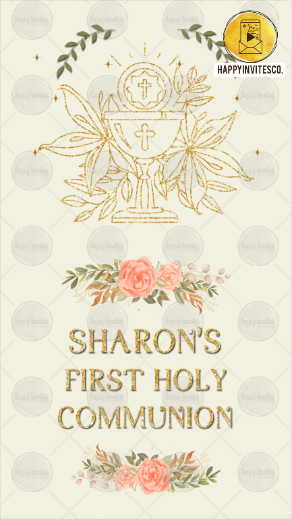 SLIDE 1:NAME HERE:FIRST HOLYCOMMUNION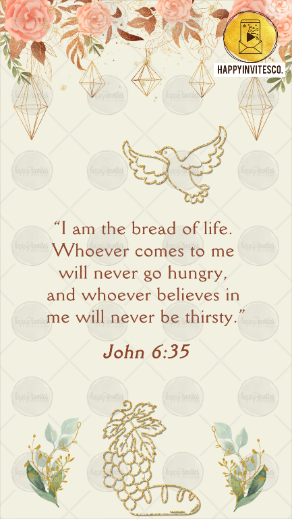 SLIDE 2:“I am the bread of life. 
Whoever comes to me 
will never go hungry, 
and whoever believes in 
me will never be thirsty.”John 6:35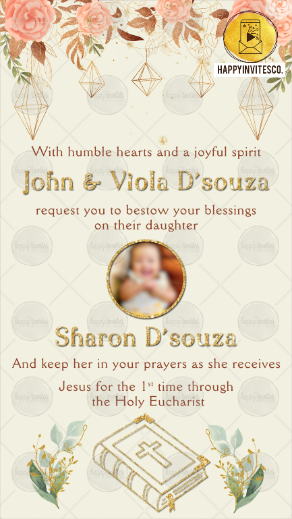 SLIDE 3:With humble hearts and a joyful spirit her parents
Parents Name Hererequest you to bestow your blessings on Name HereAnd keep her in your prayers as she receivesJesus for the 1st time through 
the Holy Eucharist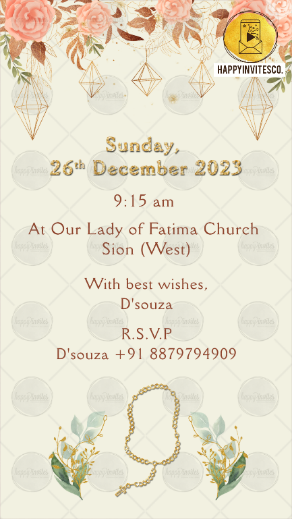 SLIDE 4:Day:Date:Time:Venue:With best wishes,Names HereR.S.V.P. (If Any)